ประกาศองค์การบริหารส่วนตำบลบ้านเนินเรื่อง  การคัดเลือกผู้ให้บริการตลาดกลางอิเล็กทรอนิกส์--------------------------------------------------------ตามที่  องค์การบริหารส่วนตำบลบ้านเนิน   ได้ขอให้ผู้ให้บริการตลาดกลางอิเล็กทรอนิกส์ จัดส่งข้อเสนอในการให้บริการตลาดกลางอิเล็กทรอนิกส์ ตามที่องค์การบริหารส่วนตำบลบ้านเนิน  ได้ขอให้ผู้ให้บริการตลาดกลางอิเล็กทรอนิกส์ จัดส่งข้อเสนอในการให้บริการตลาดกลางอิเล็กทรอนิกส์   สำหรับการประมูลจ้าง ค่าก่อสร้างระบบประปาหมู่บ้านแบบผิวดินขนาดใหญ่ หมู่ที่ 1 บ้านในอ่าว ตำบลบ้านเนิน อำเภอเชียรใหญ่  จังหวัดนครศรีธรรมราช        และ   ก่อสร้างประปาหมู่บ้านแบบผิวดินขนาดใหญ่  หมู่ที่  8  บ้านทวยเทพ  ตำบลบ้านเนิน  อำเภอเชียรใหญ่ จังหวัดนครศรีธรรมราช     รายละเอียดตามหนังสือ อบต.บ้านเนิน  ที่ นศ 86002/ 423  ลงวันที่  7  ตุลาคม  2559  แล้วนั้น               	บัดนี้  องค์การบริหารส่วนตำบลบ้านเนิน   ได้พิจารณาคัดเลือกผู้ให้บริการตลาดกลางอิเล็กทรอนิกส์เรียบร้อยแล้ว  โดยองค์การบริหารส่วนตำบลบ้านเนิน  ได้พิจารณาเลือก  บริษัท  กสท. โทรคมนาคม จำกัด  (มหาชน)  ดำเนินการจัดการประมูลจ้างด้วยระบบอิเล็กทรอนิกส์โครงการดังกล่าวข้างต้น   ซึ่ง บริษัท   กสท.โทรคมนาคม จำกัด (มหาชน)   เสนออัตราค่าบริการดังต่อไปนี้                 	องค์การบริหารส่วนตำบลบ้านเนิน     ได้พิจารณาแล้ว ให้  บริษัท  กสท. โทรคมนาคม จำกัด  (มหาชน)  (สำนักงานบริการลูกค้า กสท นครศรีธรรมราช)  เป็นผู้ดำเนินการประมูลด้วยระบบอิเล็กทรอนิกส์   (e - Auction)   เพื่อจัดหาผู้รับจ้างโครงการดังกล่าวข้างต้น       ขององค์การบริหารส่วนตำบลบ้านเนิน  ต่อไป		จึงประกาศให้ทราบทั่วกัน   	            ประกาศ ณ วันที่    18   เดือน พฤศจิกายน  พ.ศ. ๒๕๕9		                           (ลงชื่อ)        				               (นายประดิษฐ์   แย้มอิ่ม)				      นายกองค์การบริหารส่วนตำบลบ้านเนินคำสั่งองค์การบริหารส่วนตำบลบ้านเนินที่     254     / ๒๕๕9เรื่อง    แต่งตั้งผู้ให้บริการตลาดกลางอิเล็กทรอนิกส์-----------------------------------------------------         		ด้วยองค์การบริหารส่วนตำบลบ้านเนิน มีความประสงค์จะดำเนินการ ก่อสร้างระบบประปาหมู่บ้านแบบผิวดินขนาดใหญ่   หมู่ที่   1   บ้านในอ่าว ตำบลบ้านเนิน อำเภอเชียรใหญ่  จังหวัดนครศรีธรรมราช    และ  ก่อสร้างระบบประปาหมู่บ้านแบบผิวดินขนาดใหญ่ หมู่ที่  8  บ้านทวยเทพ   ตำบลบ้านเนิน อำเภอเชียรใหญ่  จังหวัดนครศรีธรรมราช   รวม     2       โครงการ  นั้น           	เพื่อให้การดำเนินการ  เป็นไปตามระเบียบ อาศัยอำนาจ ตามประกาศกรมส่งเสริมการปกครองท้องถิ่น  เรื่อง หลักเกณฑ์การซื้อหรือการจ้างโดยการประมูลด้วยระบบอิเล็กทรอนิกส์  ข้อ ๘  ลงวันที่ ๓๐  กันยายน  ๒๕๕๓  จึงมีคำสั่งแต่งตั้ง  บริษัท  กสท. โทรคมนาคม จำกัด  (มหาชน)  (สำนักงานบริการลูกค้า กสท นครศรีธรรมราช) เป็นผู้ให้บริการตลาดกลางอิเล็กทรอนิกส์ ดำเนินการจัดการประมูลจ้างด้วยระบบอิเล็กทรอนิกส์ โครงการก่อสร้างระบบประปาหมู่บ้าน  ดังกล่าวข้างต้น              	ให้บริษัทฯ ที่ได้รับการแต่งตั้งตามคำสั่งนี้ปฏิบัติหน้าที่ให้เป็นไป   ตามประกาศกรมส่งเสริมการปกครองท้องถิ่น  เรื่อง หลักเกณฑ์การซื้อหรือการจ้างโดยการประมูลด้วยระบบอิเล็กทรอนิกส์  ข้อ ๘  ลงวันที่ ๓๐  กันยายน  ๒๕๕๓  ดังกล่าวโดยเคร่งครัด ผลเป็นประการใดรายงานให้ทราบด้วย             	ทั้งนี้ ตั้งแต่บัดนี้เป็นต้นไป    	     	สั่ง ณ วันที่    18    เดือน  พฤศจิกายน   พ.ศ. ๒๕๕9   (ลงชื่อ)(นายประดิษฐ์   แย้มอิ่ม)นายกองค์การบริหารส่วนตำบลบ้านลำดับที่โครงการงบประมาณ( บาท)อัตราค่าธรรมเนียม(รวมภาษีมูลค่าเพิ่ม)ค่าเดินทาง๑2.โครงการก่อสร้างระบบประปาหมู่บ้านแบบผิวดินขนาดใหญ่ หมู่ที่ 1 บ้านในอ่าว  ตำบลบ้านเนินโครงการก่อสร้างระบบประปาหมู่บ้านแบบผิวดินขนาดใหญ่ หมู่ที่ 8 บ้านทวยเทพ หมู่ที่ 8ตำบลบ้านเนิน 2,569,5002,569,50010,000  บาท10,000  บาทไม่เรียกเก็บ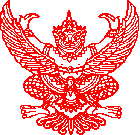 